YARN WRAPPED CARDBOARD LETTERS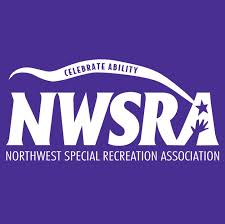 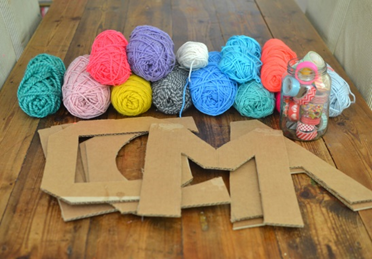 Supplies: Cardboard (Large enough to cut out the letter and size you want)Sharp scissorsYarn (enough to cover the whole letter and as many colors as you want)Masking tapeA plate (optional)PencilDirections:Draw the letter you want to create with your pencil on a piece of cardboard. Draw it as a bubble letter so its large enough to wrap yarn around.Cut the letter out with sharp scissors. Take your yarn and cut out about 3 feet of yarn multiple times using whatever colors you want. Starting on the back of the letter, tape the end of the yarn at the top and start wrapping around the letterOnce the 3 feet piece of yarn is fully wrapped, secure it with a piece of tape. Then you can start with another 3 foot piece of yarn the same color or a different color. Tape the tip of the yarn next to where you left off with the last piece of yarn and continue wrapping.Follow these steps until the whole letter is fully wrapped. And you’re DONE!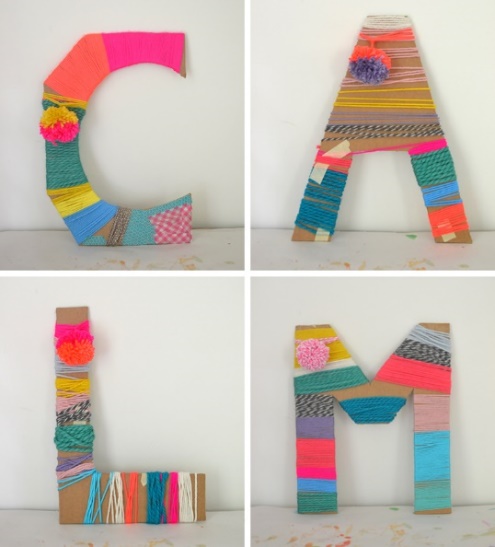 